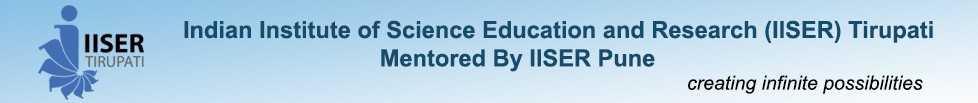 _A_d_m   it_C  a_rd   f_o_r_W  ri_tt_e_n  E_x_a_m_i_n_a_t_io_n_Application Number	: 2017018756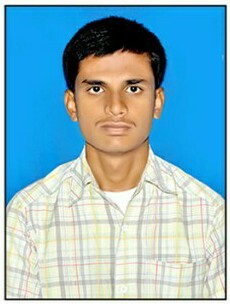 Name of the Post	: Technical Officer (IT) Name of the applicant	: dande upendraDate	: Friday April 14, 2017 Time of Examination	: 10.00 AM - 12.00 PM Reporting Time	: 9.00 AMVenue	: IISER TirupatiTransit Campus :Sree Rama Engg College Mangalam, Karakambadi Road Tirupati, Andhra PradeshIndia PIN:517507	Signature of the candidateSd/- Registrar